ALLEGATO B)PROCEDURA APERTA PER L’AFFIDAMENTO DEL SERVIZIO DI TESORERIA COMUNALE PER IL PERIODO DAL 01/03/2021 AL 31/12/2024 CIG: OFFERTA TECNICO-ECONOMICAIl sottoscritto 	, nato a 	il 	, residente a 	, via 	 n.             C.F. 			, in qualità di 			dell’operatore economico 		, con sede legale in 	,	via 	  n. 	,  C.F. 	    Partita   I.V.A. 	, telefono 	, e-mail 	,P.E.C. 	,partecipante alla gara di cui all’oggetto come (contrassegnare l’ipotesi di proprio interesse):impresa singola;in Raggruppamento Temporaneo d’imprese con1:1 Si ricorda che, in questo caso, l’offerta dovrà essere sottoscritta dai legali rappresentanti o procuratori muniti dei poteri necessari, di tutte le imprese raggruppate. Dovrà inoltre indicare il nome della mandataria/capogruppo e le parti o le percentuali del servizio che saranno svolte dalle singole imprese e contenere l’impegno che, in caso di aggiudicazione, le stesse imprese si conformeranno alla disciplina prevista dall’art. 37 del D. Lgs. n. 163/2006 e ss.mm.ii.FORMULA LA SEGUENTE OFFERTAData ………………………………………FIRMAn.DescrizionePunteggiomassimoOfferta tecnica1)Fornitura ed utilizzo della piattaforma per la conservazione	sostitutiva	degli	ordinativiinformatici5SI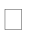 NO2)Tasso di interesse creditore su giacenze di cassa presso il tesoriere e su tutti i depositi e i c/c intestatiall’amministrazione10(cifre) ….…………..……………………………………..…(lettere)………………………………………………………3)Tasso  di  interesse  debitore  per  anticipazioni  ditesoreria15(cifre) ….…………..……………………………………..…(lettere)………………………………………………………4)Commissione per rilascio polizze fideiussorie10(cifre) ….…………..……………………………………..…(lettere)………………………………………………………5)Contributo annuo per attività promosse ed organizzate nel campo sociale, culturale, assistenziale e sportivo5□    SI□     NO6)Fornitura ed installazione gratuita fino a un massimo  di  n.  1  apparecchiature  P.O.S.  (anche cordless)5□    SI□     NO7)Commissione percentuale relativa agli incassi10(cifre) ….…………..……………………………………..…(lettere)………………………………………………………  8) Canone mensile POS(importo massimo euro 15,00/mese)5(cifre) ….…………..……………………………………..…(lettere)………………………………………………………  9)Commissioni, spese  e tasse  inerenti  i pagamenti 5(cifre) ….…………..……………………………………..…(lettere)………………………………………………………TOTALETOTALE70Compenso annuo per lo svolgimento del servizio di tesoreria comunale30(cifre) ….…………..……………………………………..…(lettere)………………………………………………………TOTALETOTALE30